秀林國小110年度足球執行成果報告書(二)團隊概況1、成員名冊（含原住民身分、族別及原住民籍佔比）。本校為偏遠地區的學校，全校學生數81名，自107學年度籌組本校足球隊，足球成員為六年級4女1男、五年級4男2女、四年級2男2女、三年級5男，共計20人，全員都是太魯閣族身分。             2、執行項目、內容、方法與策略、教材、師資表、課程規劃。             執行策略                 原住民孩子喜愛運動，尤其排球、足球及籃球，申請此引導計畫期望成為鄉內一股運動風潮及發展特色，給予學生學習基礎技能之足球選手，透過教學經驗豐富的林凱玲教練，並妥善規劃訓練時間、場所、設備及球具等，相信可增進學生強身健體觀念，也提升技巧培育未來體育人才。足球隊規劃訓練與課輔時間如下：        積極參加各項縣內外各項比賽。           本校足球團隊參加之比賽主要有以下幾項：            1.花蓮縣縣運     2.花蓮縣樂樂足球賽  3.武士岸盃足球邀請賽            4.麗臺盃足球賽   5.國小世界盃足球賽  6.全國學童盃  7.全國少年盃           8.花蓮縣幸福城市盃        (一)、本年度執行成果相關附件(如活動照片、參賽人員名冊等)表附件一：活動名稱：110年花蓮縣「樂活盃」足球錦標賽競賽活動日期：國小U10、U12／110年8月21〜22日止活動時間：8時00分～16時00分活動名稱：110年花蓮縣「縣長盃」足球錦標賽競賽活動日期：110年國小U12／110年9月09〜10日(四、五)止活動時間：8時00分～16時00分活動名稱：2021全國學童盃足球錦標賽競賽-東區預賽參賽組別:公開組六年級活動日期：110年10月9、10、11日活動時間：8時00分～16時00分活動名稱：2021全國學童盃足球錦標賽競賽-全國總決賽參賽組別:公開組六年級活動日期：110年11月19~21日/110年11月26~28日活動時間：8時00分～16時00分活動名稱：20210 安聯小小世界盃:【花蓮站】足球錦標賽競賽參賽組別:U6、U8、U10活動日期： 110年10月30〜31日活動時間：8時00分～16時00分活動名稱：110年度花蓮縣暨社區全民聯合運動會參賽組別:秀林鄉B隊活動日期：110年11月19~21日/110年11月26~28日活動時間：8時00分～16時00分項次訓練期訓練時間對象預計時數人數備註1學期間(3月~5月、9月~10月)每週一至週四上午7:10~8:00足球隊員每週四天，一天 1 節，執行5個月，總計時數 60 節。202暑假期間(八月初前三週)週一至週五下午1:30~下午4:30足球隊員每週五天，一天 3節，執行共3 週， 總計時數 45 節。20編號109學年度成果績效110學年度成果績效1迷你足球賽第三名樂活盃U12第三名2花蓮縣運動會國小男子組第四名花蓮縣長盃U12第三名3花蓮縣運動會國小女子組第二名全國學童盃東區預賽-公開組六年級冠軍4幸福盃U12女子組第四名全國學童盃東區預賽-公開組五年級亞軍5全國少年盃進入複賽110年度花蓮縣暨社區全民聯合運動會國小男子足球-第二名6110年度花蓮縣暨社區全民聯合運動會國小女子足球-第一名全國學童盃全國決賽-公開組六年級冠軍7全國學童盃全國決賽-公開組五年級八強文字說明：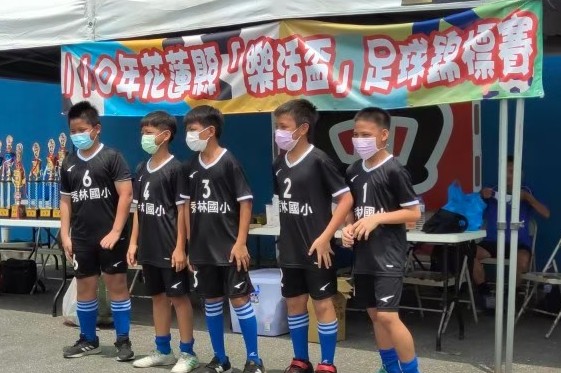 110年樂活盃頒獎儀式-本校U12第三名參賽人員名冊1. 隊名 秀林國小 組別 U10 混合組(五人制) 領隊： 鍾蕙伃 教練： 林凱玲 管理 1： 曾恒杰 選手 1 方宇哲 2 帖木.尤道 3 游翔宇 4 周帝寶 5 劉昱誠 6 朱為誠 7 朱芹 8 王晴17. 隊名 秀林國小 組別 U12 男生組(五人制) 領隊： 鍾蕙伃 教練： 林凱玲 管理 1： 曾恒杰 選手 1 張宇恩 2 王翔 3 朱祥恩 4 林凱威 5 洪子鈾 6 方君凜文字說明：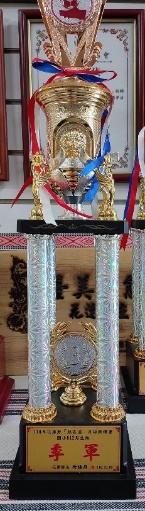 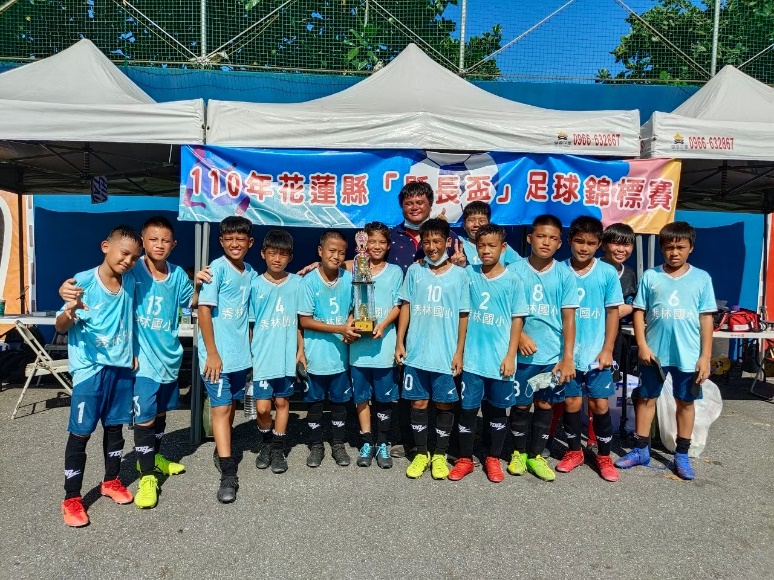 110年縣長盃頒獎儀式-本校第三名參賽人員名冊15. 隊名 花蓮秀林新城 組別 U12 男生組(八人制) 領隊： 鍾蕙伃 教練： 林驍城 管理 1： 曾恒杰  管理 2： 孟煒傑 管理 3： 陳士明 選手 1  洪子鈾 2 林凱威 3 王晏濱 4 劉世皓 5 高祐炫 6 王翔 7 朱祥恩 8 高薪恩 9 林俊宴        10 陳榮恩 11 江宏闈 12 黃千祐 16 林夏天藍 13 劉嘉偉 14 林佳奭文字說明：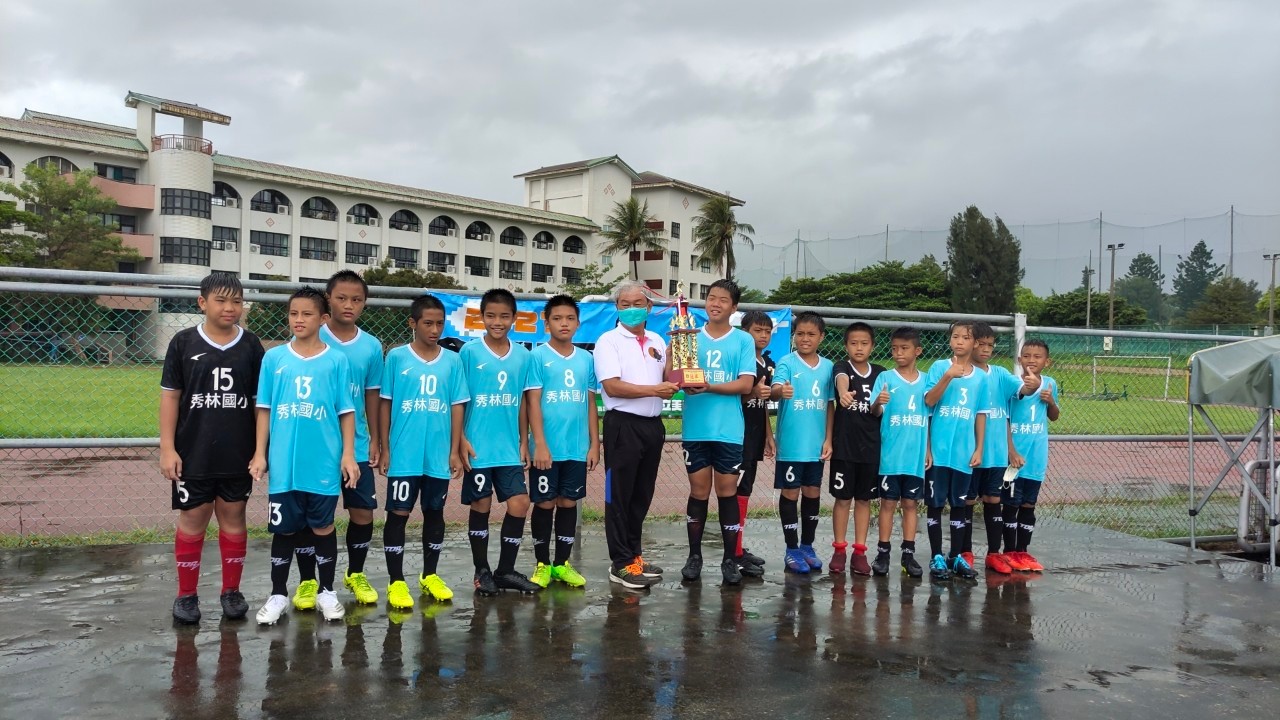 2021全國學童盃足球錦標賽競賽東區預賽公開六年級組第一名參賽人員名冊隊名 花蓮秀林新城 組別 U12 男生組(八人制) 領隊： 鍾蕙伃 教練： 林驍城 管理 1： 曾恒杰  管理 2： 孟煒傑 管理 3： 陳士明 選手 1  洪子鈾 2 林凱威 3 王晏濱 4 劉世皓 5 高祐炫 6 王翔 7 朱祥恩 8 高薪恩 9 林俊宴        10 陳榮恩 11 江宏闈 12 黃千祐 16 林夏天藍 13 劉嘉偉 14 林佳奭文字說明：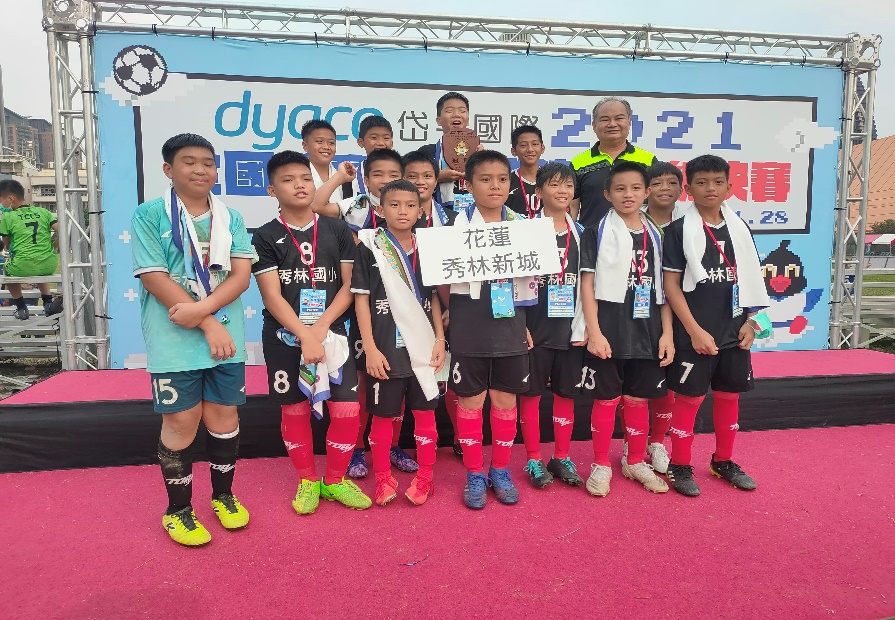 2021全國學童盃足球錦標賽競賽全國總決賽公開六年級組第一名參賽人員名冊隊名 花蓮秀林新城 組別 U12 男生組(八人制) 領隊： 鍾蕙伃 教練： 林驍城 管理 1： 曾恒杰  管理 2： 孟煒傑 管理 3： 陳士明 選手 1  洪子鈾 2 林凱威 3 王晏濱 4 劉世皓 5 高祐炫 6 王翔 7 朱祥恩 8 高薪恩 9 林俊宴        10 陳榮恩 11 江宏闈 12 黃千祐 16 林夏天藍 13 劉嘉偉 14 林佳奭文字說明：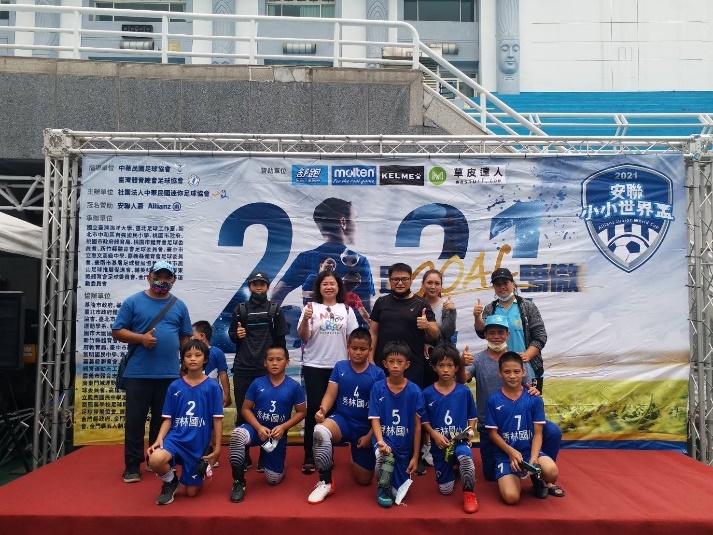 U6、U8、U10都已分組第二名完成比賽賽程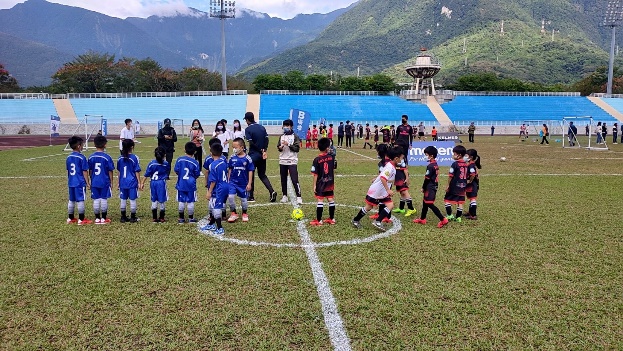 參賽人員名冊U6                                     U8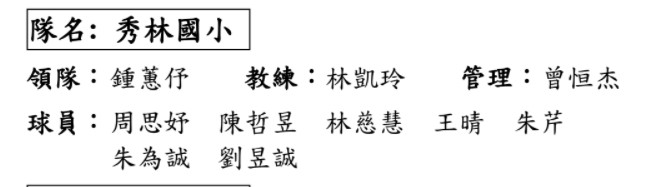 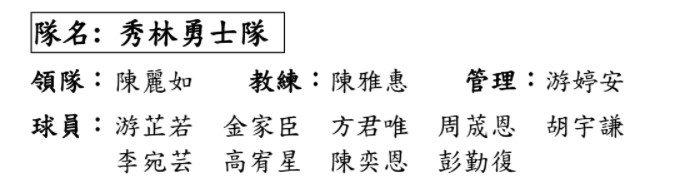 U10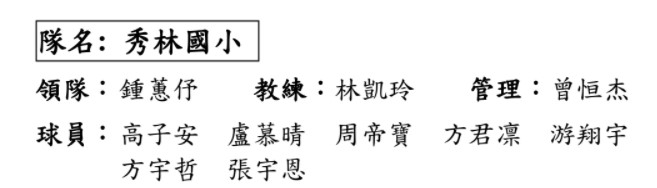 文字說明：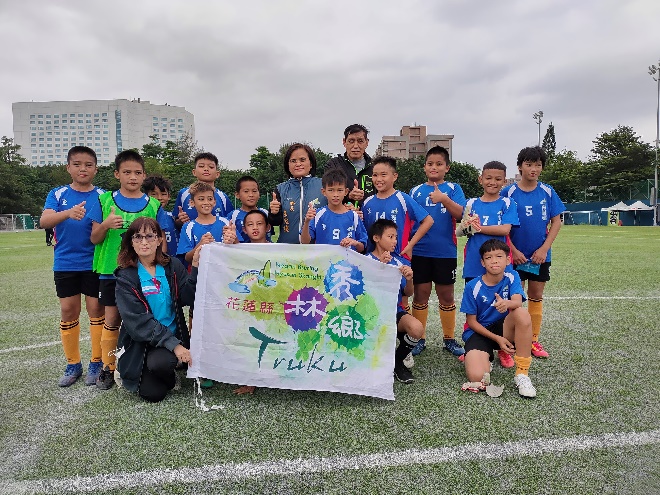 110年度花蓮縣暨社區全民聯合運動會國小男子組第二名參賽人員名冊隊名 秀林鄉B隊 組別  男生組(八人制) 領隊： 鍾蕙伃 教練： 林凱玲 管理 1： 曾恒杰  選手 1 張宇恩 2 王翔 3 朱祥恩 4 林凱威 5 洪子鈾 6 方君凜 7 帖木.尤道 8 黃雲星      9 王雨晴 10 劉嘉偉 11 林佳奭 12周帝寶 13 蔡立祥